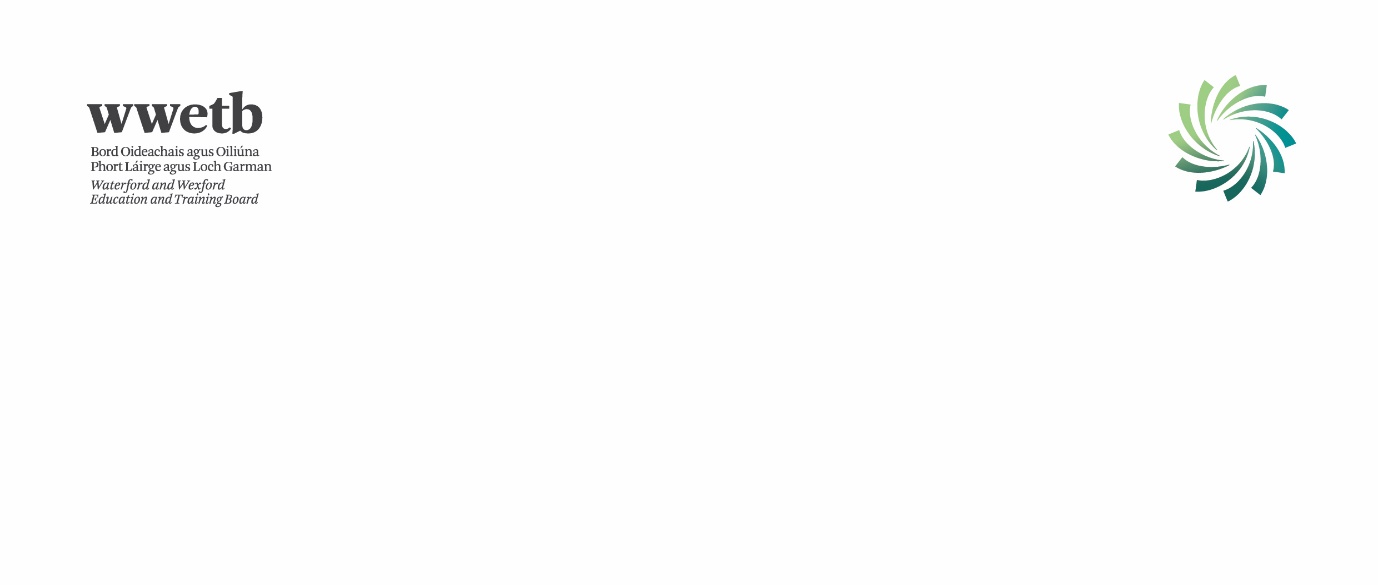 Waterford & Wexford ETBPolicy for responding to Requests for Access to RecordsAdministrative Access, Data Protection Acts (including General Data Protection Regulations 2018) & Freedom of Information ActTABLE OF CONTENTSSection 1IntroductionThis policy sets out how Waterford & Wexford Education & Training Board (WWETB) will manage requests for access to records held or created by WWETB during the performance of their functions.   Under Administrative Access all appropriate information will be made available to the requester having regard to privacy, confidentiality, and the public interest. As a matter of policy WWETB supports a client’s right to see what information is held about them within its service.  Generally, access to a person’s own information should be provided administratively (subject to certain exceptions).WWETB will comply fully with their legal obligations under the Data Protection Acts 1988 & 2003, including the General Data Protection Regulations 2018 (GDPR) and under the Freedom of Information Act 2014.Purpose of PolicyThe purpose of this policy is to set out how WWETB will respond to requests for access to records.  There are several ways in which individuals may seek access to records held by WWETB and these include: -Under WWETB’s Administrative Access PolicyUnder the Data Protection Acts 1988 & 2003 including the General Data Protection Regulations 2018 (GDPR) (referred to as GDPR)Under the Freedom of Information Act 2014 (referred to as FOI Act)Under an Order for Discovery from the CourtsBy Court OrderWWETB will also consider requests from third parties in appropriate circumstances including but not limited to the following: -Requests from Solicitors acting on behalf of an individualRequests from An Garda SíochánaRequests for access to children’s records or an incapacitated person’s records by a parent or guardianRequests for a deceased person’s records.Section 2DefinitionsSection 3APPLYING FOR ACCESS TO RECORDSPersonal Information Applications to access records must be received in writing, please see Data Access Request Form on our website (http://waterfordwexford.etb.ie)   Should the requester contact a staff member of WWETB either in person or by telephone, every effort should be made to assist the requester in making their request.  The requester should provide sufficient information to assist in locating files, including date of birth, current and previous addresses, and details of the contacts with WWETB, for example if it is a student, the school attended and approximate dates.  If the requester is not known to you it may be necessary to request proof of identity, for example providing a copy of current passport or driver’s license.  Non-Personal Information WWETB will endeavour to make available to the public up to date details of the policies and procedures under which it operates.  This information will be published on our website and may also be made available to individuals on request.  A requester may seek access to non-personal information and WWETB will process this request under this policy.Exceptions Where access to a record or information cannot be provided directly under Administrative Access, the requester should be informed of this and advised of the option of making an application under the GDPR or FOI Act.  The FOI Officer or Decision Maker will assist the requester to make their request and to ensure it is dealt with under the most appropriate policy.All FOI requests, on receipt, must be sent to: -  FOI Officer, Waterford and Wexford Education and Training Board, Ardcavan Business Park, Ardcavan, Wexford.  Tel: 053 91 23799       Email: foirequests@wwetb.ieOther Mechanisms for Access to Records There are a number of other ways for individuals to access records including but not limited to:-Court SubpoenaSearch WarrantCourt OrdersInvestigations by An Garda SíochánaRequest and/or Investigation by the Information Commissioner or OmbudsmanBy an Officer authorised in writing by the Minister.Section 4PROCEDURES FOR HANDLING REQUESTS UNDER ADMINISTRATIVE ACCESS POLICYThis section of the policy should be used when the record is being released in full to the requester.Step 1:  Request received to access recordsRequests may be received in writing, by telephone, by presenting to any WWETB office or location, email, or any other form.  For requests received by telephone or in person, the requester should be asked to confirm their request in writing and to provide copy of identification where appropriate.  Details such as name, address, date of birth and contact details should be included along with details of the records sought.NB** Where requests are made in writing/by email please note that schools/centres close during holidays and mid-term breaks. Individuals should satisfy themselves that their request has been properly received and/or submit their request to Head Office.Step 2: Date stamp requestsRequests for access to records should be date stamped by the department or office who receives the request; this can be any department or office in WWETB.  Step 3: Forward request to the appropriate Decision Maker for processingEach School and Training Facility should have a nominated person (namely Principal/Centre Manager) for dealing with routine access requests.  Step 4: Check validity of requestIf requester is not known to you, seek a copy of some form of identification, e.g. copy of driving license or passport. The requester should provide sufficient information to enable the Decision Maker to identify the records sought.  If the information provided is insufficient, contact requester immediately to clarify request.  Advise requester that the response deadline only applies once request is valid, i.e. once I.D. and clarification of records sought is received.Step 5:  Acknowledge receipt of the request and advise date response dueRequests should be acknowledged within 3 working days and responses should be issued within 15 working days of receipt of request.  If additional time is required, the Decision Maker should write to the requester and inform them of the expected response date.  The letter of acknowledgement should detail the contact details of the Decision Maker and the date by which the requester can expect to receive the response.Step 6: Gather records that fall within the scope of the requestThe records should be numbered (on the original file) or printed out and numbered so that the sequence of the records is clear.  Search and retrieval information should be documented for future reference, if required.Step 7: Determine whether records fall to be released in fullThis requires the Decision Maker to read each page/entry in the records and make a decision as to whether it is appropriate to release or not.  Where the requester is the subject of the records every effort should be made to provide full access to the requester records.  See also “When Administrative Access is not appropriate” for further details.Step 8: If records for full release, copy records and release the copy to requester Each request requires a formal decision letter to issue along with a copy of the records.  The decision letter should include the contact details of the Decision Maker should the requester have any further queries in relation to their request.The records should be put in a tamper proof sealed envelope, clearly addressed with “return to sender” information on the outside of the envelope and a cover note confirming full release.  NB** If releasing records via email, the records for release must be encrypted and password protected prior to the email being sent.  The requester should then be contacted by a different means of communication (not by email) to advise them of the password to access the records.If some or all the records are not being released refer to other Sections of this policy as appropriate.Section 5WHEN ADMINISTRATIVE ACCESS IS NOT APPROPRIATEThe Decision Maker should not process a request under Administrative Access if the records contain the following types of information: -Information that may be prejudicial to the physical or mental well-being or emotional condition of the requesterInformation obtained in confidence from a third partyIf the requester is not the subject of the record, i.e., third party requests (except in certain circumstances)The request is for access to the records of a person who is deceasedDocuments about suspected or actual child abuseIf release would endanger the life or health of an individual (including a staff member)Legal professional privilegeRecords that are the subject of an ongoing Garda investigationRecords that are the subject of a Court Order or Order for DiscoveryAnd certain other circumstances that may arise from time to time.Where the records requested contain such information, the request should be processed under either the GDPR or the FOI Act; please see appropriate sections below.  It is the responsibility of the Decision Maker (i.e., Principal/Centre Manager) in conjunction with FOI Decision Maker/Data Protection Officer to ensure that a request is processed under the most appropriate access policy; the Decision Maker (i.e., Principal/Centre Manager) should advise the requester of the policy being used and the relevant timeframes and appeal rights.  If the access regime being used is different from that originally requested, the Decision Maker should explain their decision to the requester and quote the relevant sections of this policy.Section 6PROCEDURE FOR HANDLING THIRD PARTY ACCESS REQUESTSThis section of the policy should be used to process requests from third parties, i.e., the requester is not the subject of the records being sought.  NB** If releasing records via email, the records for release must be encrypted and password protected prior to the email being sent.  The requester should then be contacted by a different means of communication (not by email) to advise them of the password to access the records.Requests from a Solicitor acting on behalf of a clientSteps 1 to 3 as aboveStep 4: Check validity of requestEnsure that the request contains the written consent of the client to release the records to the Solicitor.  If consent is not included, contact the Solicitor, and advise that written consent is required to process the request.  Once written consent is received, proceed with the request.Steps 5 to 8 as aboveRequests from An Garda SíochánaSteps 1 to 3 as aboveStep 4: Check validity of requestEnsure that the request contains the written consent of the client to release the records to An Garda Síochána.  If consent is not included, contact the Garda and advise that written consent is required to process the request.  Once written consent is received, proceed with the request.  If An Garda Síochána advises that consent is not appropriate, then the information may be sought under the General Data Protection Regulation 2018, Section 41 (as per excerpt below): -Sec. 41. “Without prejudice to the processing of personal data for a purpose other than the purpose for which the data has been collected which is lawful under the Data Protection Regulation, the processing of personal data and special categories of personal data for a purpose other than the purpose for which the data has been collected shall be lawful to the extent that such processing is necessary and proportionate for the purposes -
(a) of preventing a threat to national security, defence or public safety
(b) of preventing, detecting, investigating or prosecuting criminal offences, or
(c)     set out in paragraph (a) or (b) of section 47.”Such requests for this type of information must be made under Section 41(b) of the Data Protection Act 2018.  This allows a data controller operating in Ireland to disclose personal data to a third party to the extent that this is “necessary and proportionate for the purposes of preventing, detecting, investigating, or prosecuting criminal offences. “Typically, this may arise following a request from An Garda Síochána or another law enforcement body for disclosure of information containing personal data.   This requires An Garda Síochána to make their request in writing, on headed paper and signed by a Garda Superintendent.  The request must state why the records are required, the pulse number, Garda Identification Number and outline the exact records that are required under this Section.Step 5:  Acknowledge receipt of the request and advise date response dueRequests should be acknowledged within 3 working days and responses should be issued within 15 working days of receipt of request.  If additional time is required, the Decision Maker should write to the Gardaí and inform them of the expected response date.  The letter of acknowledgement should detail the contact details of the Decision Maker and the date by which the Gardaí can expect to receive the response. Step 6: Gather records that fall within the scope of the requestThe records should be numbered (on the original file) or printed out and numbered so that the sequence of the records is clear.  At this stage, consideration must be given to the records for release to ensure that they are “necessary and proportionate for the purposes of preventing, detecting, investigating, or prosecuting criminal offences”.   It also may be appropriate at this stage to invite An Garda Síochána to view the records held on the client and for them to identify the particular records required for their stated purpose(s).  Step 7: Release required records to An Garda SiochánaEnsure that a copy of the request along with a copy of the decision letter and a detailed schedule of records released is retained on the client file for future reference.Requests for access to children’s records or an incapacitated person’s records by a parent or guardianRequests for access to a child’s record or that of an incapacitated adult by a parent or guardian should be carefully considered; decisions made to release such records must always be in the best interests of the child or incapacitated adult.  Consideration of such requests should be in accordance with the Guidance Notes issued under Section 37 of the FOI Act 2014.Steps 1 to 6 as aboveStep 7: Determine whether records fall to be released in fullThis requires the Decision Maker to read each page/entry in the records and decide as to whether it is appropriate to release or not.  Where the requester is a parent or guardian and the client is a child or incapacitated person, every care must be taken to ensure that release is in the best interests of the client.  This requires the Decision Maker to consider certain factors that may be relevant to their decision including but not limited to: -The age of the child – the closer the age of the child to 18 years the more weight should be placed on their opinion of the release of their informationThe nature of the incapacity, i.e., is it short-term or enduringThe capacity of the client to give consent, i.e., will the child understand the implications of release of the records?  If so, you should consult the child as appropriateThe nature of the records, i.e., are they routine records?  Do they contain very sensitive, personal information of the child/incapacitated adult?  Can the records be part-released?The nature of the relationship between the requester and the client, i.e., is the child living at home with the parent?  Is the requester the primary carer for the incapacitated person?Any other relevant information.In cases such as this, each decision must be considered on its own merits and the decision to release or not to release must be made in the best interests of the client. If it is your decision that the records should be released in full to the requester, then please proceed to do so. If in any doubt or you have concerns about any parts of the records being released, treat such a request as a request under the FOI Act and forward it immediately to the FOI Officer  for processing, see contact details on page 6.Step 8: Prepare a decision letter and schedule of recordsThe records should be put in a sealed envelope, clearly addressed with “return to sender” information on the outside of the envelope and a cover note confirming full release.  Section 7ACCESS REQUESTS UNDER THE DATA PROTECTION ACTS 1988 & 2003 (including the General Data Protection Regulation 2018 (GDPR))The Data Protection Acts (DP Acts) 1988 & 2003 including the General Data Protection Regulations 2018 provide for a right of access to personal data relating to living individuals.  In general, the DP Acts confer a right on each individual to access their own records subject to certain limitations.The GDPR 2018 should be used when Administrative Access is not appropriate thereby giving WWETB the legal mechanisms to withhold information in certain circumstances whilst at the same time providing appeal rights to the requester.When this mechanism is being considered it will mean there is concern about the release of the full record to the requester.  The Data Protection Acts allow for the withholding of certain data in certain circumstances as follows: -Where a request for access to personal data is either being partially granted or refused, the decision letter must include the following details (Section 4(7)):-Statement of reasons for the refusalRelevant section of the ActsDate of decisionAppeal rightsFull schedule of recordsSection 8ACCESS REQUESTS UNDER THE FREEDOM OF INFORMATION ACT 2014From 14th April 2015, WWETB will be an “FOI body” in accordance with the definition of a “public body” in Section 6 of the FOI Act 2014 and therefore covered by its provisions.  This Act brings significant legal obligations and WWETB undertakes to comply fully with both the spirit and specific provisions of the Act.Records covered by the FOI Act: -All records “in the possession of” WWETB are covered by the FOI Act.  This means all electronic and paper records are covered including but not limited to: -Student filesPersonnel filesMinutes of meetingsStaff expense claimsEmailsAny other record in “the possession of” WWETB.What to do if you receive an FOI request: -All FOI requests received in any department or service of WWETB should, in the first instances, be immediately forwarded to the relevant Principal/Centre Manager at each Site.    This individual will agree as per the terms of this policy which Access regime is most appropriate for the specific request in conjunction with the FOI Decision Maker/Data Protection Officer.  If it is agreed that FOI is the most appropriate regime, the original copy of the files falling under the scope of the request should be forwarded immediately to the FOI Officer.  Contact details below: -FOI Officer, Waterford and Wexford Education and Training Board, Ardcavan Business Park, Ardcavan, Wexford.  Tel: 053 91 23799;     Email: foirequests@wwetb.ieProtocol for handling FOI request:-In order to ensure that WWETB meets its legal obligations, specific arrangements have been put in place and all WWETB staff are expected to comply with these arrangements; please refer to “Protocol for handling FOI requests” in Section 9 below.TIMEFRAMESThe FOI Act 2014 details the specific obligations on FOI bodies in handling an FOI request including the timeframes for acknowledging receipt, responding, and allowing an appeal; all timeframes are detailed below.To ensure that WWETB complies with these obligations, any staff member who receives an FOI request is expected to respond in a timely manner and in accordance with the “Protocol for handling FOI Requests”.STEPS IN PROCESSING FOI REQUESTReceiving an FOI RequestAll FOI requests must be received in writing.  If a requester contacts WWETB and requires assistance to make their request, appropriate assistance will be provided to enable them to exercise their rights under the FOI Act 2014.  Requests that must be processed under FOI ActRequests for access to a deceased person’s recordsRequests that are not appropriately dealt with under Administrative Access policy (See Policy for list)Requests for access to non-personal records that are not routinely published or available on requestOn receipt of FOI RequestWhen an FOI request is received in WWETB, in any office or location, it should be date stamped, reviewed by the Site Decision Maker and (if deemed an appropriate FOI Request) copied immediately to the FOI Officer  (contact details on page 6 and page 14.Deciding the most appropriate route for the requestThe Decision Maker will review the request and ensure it is valid.  Validity is checked according to the list below: -Sufficient information about the identity of the requesterSufficient information to identify the records soughtIn relation to both points above, it is up to the Decision Maker to satisfy him/herself as to the identity of the requester (Section 37(2)) and to also ensure that the request is clear enough to identify the records that fall within the scope of the request.  The Decision Maker should work with the requester to assist them if sufficient information is not provided (Section 11(2) & 12(2)).  Consider best route for requestIt will be the responsibility of the Decision Maker to advise the requester on the best access route for their request.  Consideration will be given to release of records under the Administrative Access Policy, Data Protection Policy for personal records and this policy.  The access route that will provide the requester with the greatest access to the requested records and, in cases where records are being withheld, the most appropriate appeal rights, should be recommended.If it is decided that the request can be processed under Administrative Access, the Decision Maker should contact the requester to advise them of the reasons for this decision and the timeframes involved.  The request should then be processed in accordance with the Administrative Access policy as set out above.If the requester wishes to pursue their request under the FOI Act, please notify the FOI Officer immediately.ROLES AND RESPONSIBILITIESThe following personnel have been delegated the function of processing all FOI requests received by WWETB: -FOI OfficerAll requests which the Principal/Centre Manager deems appropriate to be dealt with under FOI in conjunction with the FOI Decision Maker/Data Protection Officer received by WWETB will be forwarded to the FOI Officer immediately upon receipt.  The FOI Officer will then process the request in accordance with this policy and the Act.The duties of the FOI Officer include the following: -Acknowledging receipt of the requestRequesting the files that fall within the scope of the request from the appropriate Department/Centre ManagerCollating the information once receivedCopying and scheduling the recordsConsulting with relevant partiesPreparing a decision letter for the FOI Decision MakerCollating Statistics on Access Requests Liaising with Access Officers in the various locationsDecision MakerThe Decision Maker will make a final decision on the records to be released and sign each decision letter.  Their role will include: -Consulting with relevant parties prior to and following release as appropriateMake a final decision on what records are to be releasedEnsuring the broader implications of the release of records is considered and escalated as appropriateSigning all decision lettersBe the nominated Liaison Officer with the Office of the Information Commissioner (OIC) and work with OIC on any appealsTake a lead role on the implementation of and compliance with the FOI Act.Internal ReviewerThe Internal Reviewer will review any decision appropriately appealed by the requester; their role will include: -A complete review of the original decisionConsulting with relevant parties prior to and following release as appropriate Make a final decision at internal review stage, i.e., affirm, vary or annul the original decision.PROCESSING AN FOI REQUESTAcknowledgementOnce a valid FOI request is received the FOI Officer will issue a formal acknowledgement letter which should include the following information: -Date decision is dueContact details of the FOI OfficerInformation on appeal rights including deemed refusal.Gather records that fall within the scope of the requestThe records that fall within the scope of the request should be gathered, each page of the original file numbered, and a schedule of records prepared.  If records are being printed from computer, these should also be numbered and scheduled.  Care should be taken to ensure that all records are included, i.e., emails, incident report forms, handwritten notes, etc.Review recordsEach page of the records should be read, and sections highlighted where there is a concern about the release of particular sections or records. Examples of information that should not be released include: -Information about other peopleInformation obtained in confidenceCommercially sensitive informationLegal professional privilegeInformation about an ongoing investigation or audit.Please note, requests for access to a deceased person’s records or access by parent/guardian to a child’s records or those of an incapacitated person should be dealt with in accordance with the Guidance Notes and the Administrative Access policy.ConsultationWhere necessary, the FOI Officer and the Decision Maker will consult with parties who may be affected by the release of records.  The final decision on release will be made by the Decision Maker.Making the FOI decisionCare should be taken to ensure that information that should not be released (i.e., exempt information) is removed from the record prior to release.  A full and clear copy of the records released to the requester must be retained in the case of future appeals.Preparing the DecisionComplete the schedule of documents and prepare the decision letter based on the schedule.  The decision letter must include the following: -Date of the decisionDetails of any exemption section being relied upon including the reasons why the exemption is being usedPublic interest factors considered (where appropriate)Appeal rights.Releasing the recordsThe requester should be offered an opportunity to collect the response.  If this is not feasible, the response should be sent to the requester by post in a properly addressed envelope with clear “return to sender” details on the front.  Where a requester seeks access to an electronic copy of the record, please ask the requester to confirm they are happy to receive their records by email.  Once such confirmation is received, the records may be released electronically.Section 9PROTOCOL FOR HANDLING FOI REQUESTSDocument reference numberAA1Document developed byFOI OfficeRevision number002Document approved byWWETB Board of ManagementApproval date09/06/15Responsibility for implementationFOI OfficeNext Revision date01/02/2024Responsibility for review and audit FOI OfficeSection No.Content DescriptionPage Number1Introduction and Purpose of Policy42Definitions53Applying for Access to Records 64Procedures for handling requests under Administrative Access75When Administrative Access is not appropriate96Procedure for handling third party access requests including requests from: -SolicitorsAn Garda SíochánaParents/Guardians for children’s or incapacitated adult’s records107Procedures for handling requests under the Data Protection Acts 1988 & 2003 including the General Data Protection Regulation 2018 (GDPR)138Procedures for handling requests under the Freedom of Information Act 2014149Protocol for receiving FOI requests20Word or PhraseMeaning for the purpose of this policyAdministrative AccessRoutine access provided to certain records in appropriate circumstances as defined by this PolicyClientA student or any person availing of any of the WWETB services Decision MakerStaff member(s) delegated the function of processing requests for access to WWETB recordsGDPR Refers to the Data Protection Acts 1988 & 2003 including the General Data Protection Regulation 2018 (GDPR)EmployeeA person who is or was a staff member in WWETB, e.g., a Teacher, Special Needs Assistant, Administrative Officer.  A person who is or was contracted to work for WWETBFOI ActRefers to the Freedom of Information Act 2014Personal information Information about an identifiable individual (living or dead) that would normally only be known to the individual, members of their family and/or close friends and is held by WWETB on the understanding that it would be treated as confidential.  Examples of personal information held by WWETB include name, address, date of birth, educational history, etc.  For staff members of WWETB this may include their employment history, bank account details, pay details, employee performance details, disciplinary records, etc.FOI OfficerStaff member(s) working with the Decision Maker to prepare the files that are the subject of an access requestWorking DaysWWETB operates normal office working hours. However, the following annual closures are not considered working days: -December 24th to January 02ndGood FridayNB** It should be noted that Schools and centres close completely for all or part of Easter/Summer/Christmas holidays and or Mid- term breaks. Requests made during these periods may face a delay due to this. This will be advised on acknowledgement of valid requests.Schedule of recordsThis is a detailed list of the content of a file which provides a description of each page and the decision as to whether to release, part-release or withholdSensitive Personal InformationInformation relating to the physical or mental health of an individual, religious beliefs, trade union membership, Garda Vetting information, etc.Third party requestsThis is when a request for access to personal records is received from somebody who is not the subject of the records, e.g., a Solicitor acting on behalf of the person; a family member, next of kin or advocate of the person; An Garda Síochána; a parent seeking access to their child’s records; a request for access to a deceased person’s recordsStage of ProcessAction requiredTime frameStep 1Request receivedStep 2Date stamp requestImmediatelyStep 3Forward to Decision Maker (i.e., Principal/Centre Manager)As soon as possibleStep 4Check validity of requestAs soon as possibleStep 5Acknowledge requestWithin 3 days of receipt of valid requestStep 6Gather recordsAs soon as possibleStep 7Determine records to be releasedWithin 15 days of receipt of valid requestStep 8Issue decisionWithin 15 days of receipt of valid requestSection of DP ActsProvision4(4)Exemption of personal data relating to other individuals(4A)(b)(ii)Exemption of information given in confidence5(1)DP Acts do not apply to personal datakept for the purposes of preventing, detecting or investigating offences, etc.discharging a function conferred by or under any enactmentprejudice the security or maintenance of good order in a prison, place of detention or barrackkept for the purposes of protecting members of the public from dishonesty, incompetence, or malpracticecontrary to the interests of protecting the international relations of the Stateconsists of an estimate of liability or damages or compensationlegal professional privilegekept by the Commissioner or the Information Commissionerkept for statistical purposes onlyback-up dataSTAGE OF PROCESSTIMEFRAMESECTION OF FOI ACTAcknowledge request2 weeks from date of receipt of request12(2)Transfer request2 weeks of date of receipt of request12(3)Advise of Search & Retrieval fees, seek deposit2 weeks from date of receipt of request27(4)Issue decision letter4 weeks from date of receipt of request13(1)Extension provisionUp to a maximum of 4 weeks additional14(1)Internal ReviewApply within 4 weeks of date of original decision21(7)Make internal review decision3 weeks from date of receipt of internal review request21(4)Appeal to OIC6 months from date of internal review decision22(4)(b)Appeal to OIC re S382 weeks from date of notification of decision22(4)(a)OIC issue decisionWithin 4 months22(3)TitleName & Contact DetailsFOI OfficerMs. Lisa Penwell, Assistant Staff Officer, WWETB, Ardcavan Business Park, Ardcavan, Wexford.  Tel: 053 91 23799   Decision MakerMr. Fintan O’Reilly, APO Corporate Services, WWETB, Ardcavan Business Park, Ardcavan, Wexford.  Tel: 053 91 23799  Internal ReviewerDirector, WWETB, Ardcavan Business Park, Ardcavan, Wexford. Tel:  053 91 23799  StepActionPerson responsible1On receipt of an FOI request, date stamp or write the date received on itDecision Maker in department, school, or facility where FOI request is received2Scan or copy FOI request to FOI Officer immediatelyAs above3Discuss content of request with FOI Officer and agree how it will be handledAs above4If for full release, process under Administrative Access policy as per aboveAs above5If concern about release or it necessitates processing under FOI request, transfer to FOI OfficerAs above6All original files that fall within the scope of the request forwarded immediately to FOI OfficerAs above7FOI Officer processes request in accordance with policy as set out aboveFOI Officer8Consultation will take place between relevant Service Manager and FOI Officer/Decision Maker prior to releaseFOI Officer9Decision Maker has final decision on release of records and decision will issue from ArdcavanDecision Maker